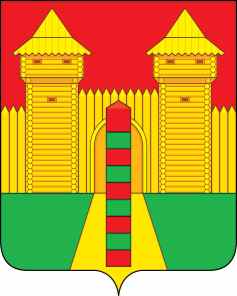 АДМИНИСТРАЦИЯ МУНИЦИПАЛЬНОГО ОБРАЗОВАНИЯ «ШУМЯЧСКИЙ РАЙОН» СМОЛЕНСКОЙ ОБЛАСТИФИНАНСОВОЕ УПРАВЛЕНИЕПРИКАЗ №17От 06.05. 2022 г. № 17В соответствии с Бюджетным кодексом Российской Федерации, приказом Министерства Российской Федерации от 31.03.2020 № 50н «Об утверждении Порядка направления обращений высших исполнительных органов государственной власти субъектов Российской Федерации (местных администраций), органов управления государственными внебюджетными фондами о передаче (прекращении осуществления) отдельных функций финансовых органов субъектов Российской Федерации (муниципальных образований), органов управления государственными внебюджетными фондами в Федеральное казначейство и их рассмотрения Федеральным казначейством», совместным письмом Министерства финансов Российской Федерации от 26.11.2021 № 09-01-10/95678 и Федерального казначейства от 26.11.2021 № 07-04-05/05-29004    п р и к а з ы в а ю:Утвердить прилагаемый Порядка санкционирования операций по расходам получателей средств из местного бюджета  муниципального образования «Шумячский район» Смоленской области, бюджета Шумячского городского поселения, бюджетов сельских поселений.Начальник Финансового управления                                                 Ю.В. Вознова    УТВЕРЖДЕНприказом Финансового управления Администрации муниципального образования «Шумячский район» Смоленской областиот « 06  »  мая  2022 г. №17 ПОРЯДОКсанкционирования операций по расходам получателей средств из местного бюджета  муниципального образования «Шумячский район» Смоленской области, бюджета Шумячского городского поселения, бюджетов сельских поселений1. Настоящий Порядок устанавливает правила осуществления Порядка санкционирования операций по расходам получателей средств из местного бюджета  муниципального образования «Шумячский район» Смоленской области, бюджета Шумячского городского поселения, бюджетов сельских поселений (далее – получатель средств из бюджета).2. Учет операций по санкционированию расходов получателей средств из бюджета, осуществляется на лицевом счете, предназначенном для учета операций со средствами получателя средств из местного бюджета  муниципального образования «Шумячский район» Смоленской области, бюджета Шумячского городского поселения, бюджетов сельских поселений (далее – лицевой счет для учета операций получателя средств из бюджета).3. Санкционирование операций по расходам получателей средств из бюджета проводится органом, осуществляющим открытие и ведение лицевых счетов для учета операций получателей средств из бюджета (далее – орган, осуществляющий открытие и ведение лицевых счетов).4. Для санкционирования операций по расходам получателей средств из бюджета получатель средств из бюджета направляет в орган, осуществляющий открытие и ведение лицевых счетов, платежные поручения, оформленные в соответствии с  Положением о правилах осуществления перевода денежных средств, утвержденным Центральным банком Российской Федерации 19.06.2012 № 383-П с учетом особенностей, установленных Положением о ведении Банком России и кредитными организациями (филиалами) банковских счетов территориальных органов Федерального казначейства, утвержденным Центральным банком Российской Федерации 06.10.2020 № 735-П, приказом Министерства финансов Российской Федерации от 12.11.2013 № 107н «Об утверждении Правил указания информации в  реквизитах распоряжений о переводе денежных средств в уплату платежей в бюджетную систему Российской Федерации».В случае санкционирования расходов получателей средств из бюджета, связанных с поставкой товаров, выполнением работ, оказанием услуг, аренде, получатель средств из бюджета направляет вместе с платежным поручением копии указанных в нем договора (контракта), а также иных документов, подтверждающих факт поставки товаров, выполнения работ, оказания услуг (далее – документ-основание). При казначейском обслуживании информационный обмен между получателями средств из бюджета и органом, осуществляющим открытие и ведение лицевых счетов, осуществляется в электронном виде с применением усиленной квалифицированной электронной подписи лица, уполномоченного действовать от имени получателя средств из бюджета.При отсутствии возможности информационного обмена в электронном виде с применением электронной подписи, обмен документами осуществляется с применением документооборота на бумажном носителе с одновременным представлением документов на машинном носителе.5. При санкционировании операций по расходам получателей средств из бюджета орган, осуществляющий открытие и ведение лицевых счетов, проверяет платежные поручения и документы-основания по следующим направлениям:1) соответствие платежных поручений требованиям законодательства, устанавливающих правила осуществления казначейских платежей;2) соответствие реквизитов (наименование, номер, дата, реквизиты получателя платежа) документа-основания реквизитам, указанным в платежном поручении;4) соответствие содержания операции по расходам, связанным с поставкой товаров, выполнением работ, оказанием услуг, арендой, исходя из документов-оснований, содержанию текста назначения платежа, указанному в платежном поручении;5) непревышение суммы, указанной в платежном поручении, над суммой остатка средств, учтенном на  лицевом счете для учета операций получателя средств из бюджета.6. Орган, осуществляющий открытие и ведение лицевых счетов, при положительном результате проверки, предусмотренной пунктом 5 настоящего Порядка, не позднее рабочего дня, следующего за днем представления учреждением платежного поручения, осуществляет санкционирование оплаты  расходов и принимает к исполнению платежные поручения.В случае несоблюдения требований, установленных пунктом 5 настоящего Порядка, орган, осуществляющим открытие и ведение лицевых счетов, в срок, установленный абзацем первым настоящего пункта, возвращает получателю средств из бюджета платежные поручения с указанием причины отказа в санкционировании расходов.7. В случае если в платежном поручении, суммы по которому отнесены к невыясненным поступлениям получателей средств из бюджета указаны ИНН (ИНН и КПП) получателя средств из бюджета, орган, осуществляющий открытие и ведение лицевых счетов, не позднее следующего рабочего дня после зачисления средств на казначейский счет для осуществления и отражения операций с денежными средствами получателей средств из бюджета формирует и направляет предполагаемому получателю средств из бюджета запрос в произвольной форме на выяснение принадлежности платежа в произвольной форме.Невыясненные поступления подлежат уточнению в течение 10 рабочих дней со дня их поступления на казначейский счет для осуществления и отражения операций с денежными средствами получателей средств из бюджета.В случае если в течение указанного срока получатель средств из бюджета не уточнил невыясненные поступления, денежные средства возвращаются плательщику.